№ п/пНаименование товара, работ, услугЕд. изм.Кол-воТехнические, функциональные характеристикиТехнические, функциональные характеристики№ п/пНаименование товара, работ, услугЕд. изм.Кол-воПоказатель (наименование комплектующего, технического параметра и т.п.)Описание, значение1.Информационный стендДОУ 3.02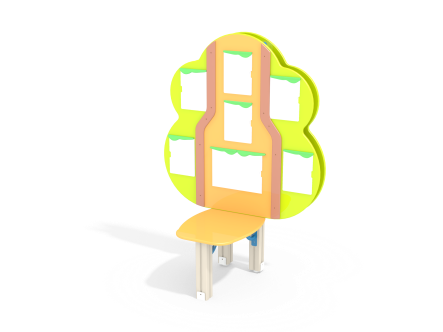 Шт. 11.Информационный стендДОУ 3.02Шт. 1Высота  (мм.) 2000(± 10мм)1.Информационный стендДОУ 3.02Шт. 1Длина  (мм.) 1435(± 10мм)1.Информационный стендДОУ 3.02Шт. 1Ширина  (мм.) 825(± 10мм)1.Информационный стендДОУ 3.02Шт. 1Применяемые материалыПрименяемые материалы1.Информационный стендДОУ 3.02Шт. 1Декоративные  фанерные элементыводостойкая фанера марки ФСФ сорт не ниже 2/2 толщиной не менее 15 мм (± 2мм) все углы фанеры должны быть закругленными, радиус не менее 20мм,ГОСТ Р 52169-2012.1.Информационный стендДОУ 3.02Шт. 1СтолбыВ кол-ве 3 шт. клееного деревянного  бруса, сечением не менее 100х100 мм и имеющими скругленный профиль с канавкой посередине. Сверху столбы должны заканчиваться пластиковой  заглушкой синего цвета в форме четырехгранной усеченной пирамиды.Снизу столбы должны оканчиваться металлическими оцинкованными  подпятниками выполненным из листовой стали толщиной не менее 4 мм и трубы диаметром не менее 42 мм и толщиной стенки 3.5 мм, подпятник должен заканчиваться монтажным круглым фланцем, выполненным из стали толщиной не менее 3 мм, которые бетонируются в землю.1.Информационный стендДОУ 3.02Шт. 1Кронштейн усилительВ кол-ве 3 шт. должен быть выполнен  из металлической трубы диметром не менее 32мм и толщиной стенки 3.5мм с двумя штампованными ушками, выполненными из листовой стали толщиной не менее 4мм, под 4 самореза.1.Информационный стендДОУ 3.02Шт. 1Фанерный щит стендаВ кол-ве 1 шт. должен быть выполнен из влагостойкой фанеры толщиной не менее 24 мм. Боковые грани щитов имеют волнистую форму стилизованные в виде кроны дерева. Со стороны столика, на щите должны быть размещены «карманы» из прозрачного пластика.1.Информационный стендДОУ 3.02Шт. 1Фанерный столВ кол-ве 1 шт. должен быть выполнен из влагостойкой фанеры толщиной не менее 24 мм. 1.Информационный стендДОУ 3.02Шт. 1МатериалыКлееный деревянный брус и деревянные бруски должны быть выполнены из сосновой древесины, подвергнуты специальной обработке и сушке до мебельной влажности 7-10%, тщательно отшлифованы  со всех сторон и покрашены в заводских условиях профессиональными двух компонентными красками, Влагостойкая фанера должна быть  марки ФСФ сорт не ниже 2/2, все торцы фанеры должны быть закругленными, радиус не менее 20мм, ГОСТ р 52169-2012 и окрашенная двухкомпонентной краской, специально предназначенной для применения на детских площадках, стойкой к сложным погодным условиям, истиранию, устойчивой к воздействию ультрафиолета и влаги. Металл покрашен полимерной-порошковой краской. Заглушки пластиковые, цветные.Все метизы оцинкованы.1.Информационный стендДОУ 3.02Шт. 1ОписаниеДОУ 3.02 предназначен для дошкольных учреждений,  на участках детских садиков,  в любой возрастной группе. Имеет несколько рекламных карманчиков для информирования родителей. Удобен в эксплуатации, эстетичен, красочно подчеркивает летнюю тематику. Обеспечивает гармоничное взаимодействие родителей с детским садом.